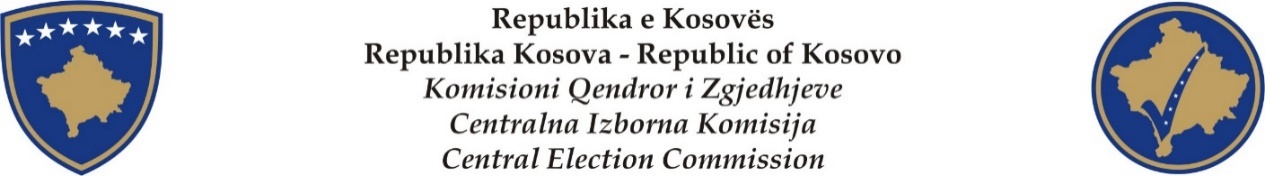 ZAPISNIK SA SASTANKA CENTRALNE IZBORNE KOMISIJEBr. 02 Datum: 08. 01. 2021. Vreme: 14:00Mesto: Sedište CIK-a/ Priština. Valdete Daka,Predsednica CIK-a.  Članovi CIK-a: Sami Kurteshi, Sami Hamiti, Arianit Elshani, Alim Rama, Eshref Vishi, Ibrahim Selmanaj, Gordana Llaban, Artan Asllani, Rifat Krasniq, Čemailj Kurtiši. SCIK: Burim Ahmetaj, Izvršni NačelnikKRPPP: Yll Buleshkaj, direktorPrevodioc: Argjina MisiniZapisničar: Fehmi Ajvazi.  DNEVNI  RED                                   Uvod: gos. Valdete Daka, Predsedavajući sastanka CIK-a;Aktivnosti KRPPP-aIzveštaj sa rada Odbora:-Odbor za Izborne Operacije- Razmatranje i usvajanje Izveštaja za potvrđivanje podataka iz baze podataka penzijskog odeljenja u    Ministarstvu rada i socijalne zaštite,- Razmatranje i usvajanje obrazaca za glasanje van Kosova,-Razmatranje i usvajanje Strategije za Javno Informisanje za PrevremeneIzbore za Skupštinu Republike Kosova,-Predlog za formiranje Nadzornog Odbora za Javno Informisanje - Pregled i usvajanje Analize i Izveštaja iz nalaza kako bi se identifikovali nedostaci i izazovi obuke tokom izbornih procesa 2009-2019,-Razmatranje sveobuhvatne analize Biračkih Centara- Pregled akcionog plana CIK-a za adresiranje preporuka Misije za posmatranje izbora Evropske unije sa izbora 2019 godine4.Razno.Uvod: gos. Valdete Daka, Predsedavajuć CIK-a: Valdete Daka: Imamo dnevni red, ali koliko znam Odbor za Izborne Operacije  takođe ima pitanje o kojem se raspravljalona odboru, a to je validnost Unmik-ovih dokumenata. Stavili smo to na dnevni red iprocesiraćemo ovaj materijal po redu. Ko je onda za ovaj dnevni red sa ovim dodatkom? Hvala vam. Onda započinjemo sa aktivnostima KRPPP-a,izvolite Ylli.2.Aktivnosti KRPPP-aYll Buleshkaj: Puno vam hvala, predsednice. CIK je samo za informaciju juče dobio nabavku operativnog plana. Počeli smo da obavljamo svoje dužnosti jer kancelarija ima prve aktivnosti povezane sa Vanrednim izborima za Skupštinu Kosova. Obrasce zajedno sa vremenskim rokovima objavljujemo na web lstranici. Iako ću danas takođe otići svim političkim subjektima radi koalicija i zbog dokumentacije koju moraju imati za potvrđivanje koja je ista kao ranije, ali je praktično podsetiti je kao i ranije, jer je to duga lista dokumenata. U isto vreme čekamo neke finansijske izveštaje o predizbornoj kampanji u opštinama Podujeva i Severna Mitrovica. Rok za to je 12. januar, što znači sledeće nedelje. Takođe razmatramo, kao što sam juče rekao, dve prijave za registraciju političkih partija, imali smo interes da podnesemo prijave, mi kao praksa obustavljamo rad na registraciji novih partija čim se raspišu izbori. Nemam više ništa osim ako vi nemate pitanja. Hvala.Valdete Daka: Da li neko imapitanja za direktora? Ako namate nastavljamo sa odborom za izborne operacije, izvoli Alim.  3.Izveštaj sa rada Odbora CIK-a:Odbor za Izborne OperacijeAlim Rama: Hvala vam. Dakle, uzimajući u obzir izbore u Podujevu, kao i Unmik-ove dokumente koji nisu prihvaćeni, istekla validnost. Dok osobe koje imaju Unmik-ove dokumente i nalaze se u matičnoj knjizi stvaraju netačnost u biračkom spisku. Odbor za Izborne Operacije jednoglasno preporučuje CIK-u na usvajanje da se uklone sve osobe koje poseduju Unmik-ove  dokumente i nalaze se na biračkom spisku. Preliminarni birački spisak koji će se objaviti ne bi trebalo da sadrži osobe koje poseduju Unmik-ove dokumente. Preliminarno na početku, ako je u početku napravljena greška, moguće je ispraviti.Valdete Daka: Hvala. Kao što znate, Unmik-ovi dokumenti više ne važe od 2013 godine, nisu važeći, a ipak su na biračkom spisku i kao što je Alim rekao, doprinose netačnosti biračkog spiska i eventualnoj zloupotrebi. I sasvim s pravom,Odbor za Izborne Operacije preporučuje CIK-u da zatraži od agencije za civilni registar da se ove osobe ne smeju brisati sa spiska jer ih ne možemo ukloniti, već da se suspenduju i ne bi trebalo da imamo izvod sa njihovim imenima. Jer tada je ono što je uradila agencija nešto drugo čega se ne bismo mogli rešiti čak i da to želimo. Ali agencija može privremeno suspendovati ove ljude i da se ove osobe ne pojave u izvodu koji dobijamo kao CIK.Mi smo  dalje je rekla gos. Daka, ne možemo ih trajno ukloniti sa liste, ali ACR ih može suspendovati i ne poslati nam ih kao birače. Međutim, svi oni građani koji imaju ove dokumente imaju priliku da odu u agenciju i zatraže da promene dokument kako bi dobili identifikacione dokumente Kosova. Onda ako neko ima pitanja ili primedbe ili bilo koja pitanja u vezi sa ovom temom, izvolite.Ko je za ovu preporuku? 1. Razmatranje i usvajanje Izveštaja za potvrđivanje podataka iz baze podataka penzijskog odeljenja u    Ministarstvu rada i socijalne zaštite:Alim Rama: Hvala vam. Odbor za Izborne Operacije pregledao je izveštaj koji se bavi potvrđivanjem podataka iz baze podataka od strane penzijskog odeljenja i socijalnu zaštitu. Kao što znate, CIK se bavio spiskom preminulih lica i otkriveno je da je  tokom prošle godine na tom spisu bilo 23.000 osoba. Ali u međuvremenu u poslednjih godinu dana potvrdio ih je samo 11.000, a sada preporučuje da se  i oni koji su potvrđeni uklone sa biračkog spiska.Valdete Daka: Hvala. Dakle značajan broj osoba koji su već preminuli biti uklonjen sa biračkog spiska. Onda ako nemamo pitanja. Ko je za preporukuOIO-a? Članovi CIK-a odobrili su izveštaj o potvrđivanju podataka iz baze podataka Penzijskog odeljenja pri Ministarstvu rada i socijalnu zaštitu.2.Razmatranje i usvajanje Obrasca za Prijavljivanje za glasanje van Kosova,Alim Rama: Takođe, OIO je danas na redovnom sastanku pregledao prijavne obrasca za glasanje van Kosova kako bi pojednostavio prijavu birača van Kosova. Nažalost, OIO nije bio jednoglasan da razmatra korak dalje da bi ovu prijava bila onine, jer se za mene prijava za birače van Kosova trenutno vrši samo ručnim popunjavanjem obrasca. Korak dalje bio je da ovaj obrazac bude u online aplikaciji koju ima CIK, ali nažalost nije prosleđen CIK-u. Ali OIO je prošao kroz neke jednostavne modifikacije obrasca koje, koliko god malo, pojednostavljuju način da  građania popune ovaj obrazac.Valdete Daka: Hvala. Tada imamo obrazac za registraciju i prijavu za glasanje van Kosova koji ima dve stranice, a vi ste ga pregledali na OIO-u i isti je već primenjen u najvećoj mogućoj meri. Ko je zadužen za odobravanje ovog obrasca? Izvolite. Sami Kurteshi:  Hvala vam. Video sam oba obrasca, pročitao sam ih na početku i iskreno,  nisam ih dobro razumeo, ali ovaj obrazac nije prvi put da se koristi. Ovaj obrazac treba da bude za osobe koje imaju jednog ili dva roditelja, žive van Kosova, imaju roditelje sa Kosova ili kakav je već karakter ovog obrasca. Šta da navedem ovde. Samo postavljam pitanje vezi sa obrascem ra registraciju i prijavljivanje  van Kosova, razumeo sam da se radi o deci koja su tamo rođena.Valdete Daka: Ali koji imaju dokumente Republike Kosovo. Dakle, mogu se prijaviti samo ona lica koja su na biračkom spisku i koja poseduju dokument Republike Kosovo, odnosno ličnu kartu.Alim Rama: Obrazac za registraciju je za osobe koje nemaju kosovske dokumente, ali imaju roditelja koji su sa Kosova ili na drugi način uživaju državljanstvo Kosova. Oni uživaju pravo glasa prema zakonu. Dok je obrazac za prijavu za lica koja su u matičnoj knjizi na Kosovu i koja žive van Kosova.Valdete Daka: Oni koji ispunjavaju uslove da budu državljani i oni koji su državljani. Ko je zadužen za usvajanje ovog obrasca? Hvala vam. Takođe imamo i drugi obrazac, a to je obrazac za prijavu za glasanje van Kosova.Sami Kurteshi: To je isti obrazac za koji imam dva pitanja koja moram pokrenuti. Jedan je da nema potrebe za dva telefonska broja. Nisam imao ove koje sam dobio od pošte. Sada ih vidim i zahvaljujem se na ovome, a moj drugi zahtev ima veze sa istom primedbom koja je na kraju, vašim obrascem zajedno sa kopiranim dokumentima. Može li iste ubaciti na početku, tako da lica to odmah vide, primetiće jer je moguće popuniti obrazac, a ne videti ili misliti da ova napomena na kraju nije bitna.Valdete Daka: Ne verujem da je to važno, jer kada je reč o potpisivanju ovde na kraju, pa on potpisuje ovo, a bez onoga ko ovo čita, bilo da je dole ili gore, ne verujem da igra ulogu. Ovde imamo i glasnogovornika, izvršnog službenika, koji kažu da je to u redu i da je to tako funkcionisalo na svim izborima. Ko je onda za ovaj obrazac takav kakav jeČlanovi usvojili su obrazac za prijavljivanje za glasanje van Kosova.3.Razmatranje i usvajanje  Strategije za jJvno Informisanje za Prevremene Izbore za Skupštinu Republike Kosovo i formiranje Nadzornog odbora za Javno Informisanje: Alim Rama:  Takođe na Odboru za izborne operacije, OIO  se pozabavio strategijom javnog informisanja o Vanrednim izborima za Skupštinu Republike Kosovo, strategija je profesionalno obrađena i obezbedila je sve načine za kampanju CIK za ove izbore. U međuvremenu,Ssekretarijat je takođe uzeo u obzir lekcije sa prethodnih izbora, pa namerava da koristi neka sredstva koja su imala veće efekte. Na primer, bilborda neće biti zato što su imali malo efekta sa gledišta CIK-a. Sada strategija ima dovoljno da ne ulazimo u detalje, ali u OIO-u je jednoglasno usvojeno i preporučuje se CIK-u na usvajanje.Takođe, rekao je g. Rama, danas je na sastanku OIO-a preporučeno CIK-u da formira Nadzorni Odbor  za Javno informisanje, to su sve iste osobe koje su učestvovale na Izbore u Podujevu i Severnoj Mitrovici, ali samo jedna zamena gde umesto da prethodni član Nenad bude novi član CIK-a , Gordana takođe preporučuje da sada Artan, jer smo u prethodnom odboru imali malu promenu da je član CIK-a bio predsednik dva odbora.Sada da bismo stvorili tu jednakost, preporučili smo Artanu da rukovodi ovaj odbor  jer je on jedini član koji ne rukovodi odbor.Valdete Daka: Da li neko ima bilo kakve primedbe, ko se slaže da Artan Asllani bude predsedavajući Odbora za Javno Informisanje Arianit Elshani, član Halim Rama, član Gordane Zubinović, član Valmir Elezi i član Vesa Xharra članovi iz Sekretarijata. Ko je za?Članovi CIK-a su usvojili Strategiju za Javno Informisanje za Vanredne izbore za skupštinu Republike Kosovo i foormiranje Nadzornog odbora za Javno Informisanje.Valdete Daka: Hvala, nastavljamo sa narednom tačkom razmatranje i usvajanje analize i izveđtaj sa nalazima za identifikaciju nedostataka i izazova obuke tokom izbornog procesa 2009-2019. 4. Pregled i usvajanje Analize i Izveštaja iz nalaza kako bi se identifikovali nedostaci i izazovi obuke tokom izbornih procesa 2009-2019:Alim Rama: Hvala vam. Ovom analizom je prošle godine rukovodio odbor za izborne operacije, ali zbog praznika na kraju godine nije stiglo u CIK. Ova analiza identifikuje neke nedostatke koji su se dogodili na prošlim izborima i gde je jedan od njih direktna neodgovornost onoga ko je odgovoran za obuku. To pitanje je pokrenuto juče na sastanku CIK-a, tako da analiza daje neke konkretne preporuke da se ima jasno telo odgovornosti za obuku.Takođe, na osnovu analize na poslednjoj stranici, možete videti neke ankete koje nisu jasne ko je odgovoran, gde je sprovedena anketa sa opštinskim službenicima koji su od 38 ispitanika 22 tražili da se vrate praksi koja je ranije bila u 2016 je poslednji put. Tamo gde je odeljenje za obuku u potpunosti odgovorno za obuku, imaće odgovornost čak i adresu koja nije ispravna.Valdete Daka: Hvala. Ko je za usvajanje? Da li neko ima nešto dadoda?  Da izvolite. Sami Hamiti: Hvala, predsednice. Tačno je da je potrebno usaglašavanje između odeljenja za obuku i dela koji se nalazi na više nivoa, jer postoji diskriminacija. Trebalo bi to regulisati i razjasniti, govorim o prvim fazama na početku, nakon ovih izbora trebalo bi izvršiti usklađivanje propisa i nivoa i pravila i trebalo bi da postoji jasna adresa za ovaj rad. U osnovi, podržavam to kao analizu.Alim Rama: Imao sam objašnjenje. Ja, iz svog iskustva sa izborima u mnogo različitih država gdeSu obuke  obično centralizovane, kao što imamo na osnovu propisa CIK-a. Jer moramo znati ko je osoba odgovorna za organizovanje obuke. Gde je koordinacija na terenu obično uključena u organizaciju i koordinaciju. Održvanje i odgovornost za materijal treba da budu centralizovani. Nije važno da članovi odbora biračkih mesta budu obučeni podjednako u svakoj opštini za svako biračko mesto.Arianit Elshani: Kao prvo, obradili smo ovu analizu i izveštaj pre raspisivanja izbora i kao takvu nismo imali puno mogućnosti da razgovaramo i izvršimo promene, čak ni one koje je spomenuo g. Rama čak i one koje su preporuke u ovom izveštaju, kao što je pronađeno. U principu se slažem da postoji potreba, kako kaže g. Amiti u vezi sa usklađivanjem sa dva odeljenja i terenskim odeljenjem i odeljenjem za obuku radi prilagođavanja organizacione strukture i pravilne organizacije i doslednosti u vezi sa trenerima.Ovo pitanje je pitanje koje treba da razmotrimo za naredne izbore kao što su Lokalni izbori i postignemo odgovarajuću strukturu i uvećoj meri pojasnimo ko u stvarivrši merenja performanse i gde je odgovornost i posebno radna  odgovornost data za rad trenera, jer se to sigurno odražava u celokupnom izbornom procesu i članovima komisije  i posmatrači. Hvala vam.Valdete Daka: Ako neko nema nešto drugo da doda, ko je za? Članovi CIK-a konačno su odobrili analizu i Izveštaj o nalazima kako bi identifikovali nedostatke i izazove u obuci tokom izbornog procesa 2009-2019.5.Razmatranje i sveobuhvatne analize i ocene Biračkih CentaraAlim Rama: Takođe, ova analiza je urađena pre datuma izbora, razmotrena je i naOdboru za Izborne Operacije pre nove godine. Sekretarijat je analizirao sva biračka mesta i izneo neke preporuke gde je u cilju dovođenja što većeg broja birača na biračko mesto i identifikovanja onih biračkih mesta koja ispunjavaju sve uslove, poseban akcenat stavljen na to da su svi birački centri a posebno poseban ulaz za osobe sa posebnim potrebama i da imaju što tesniju saradnju sa drugim državnim institucijama sa opštinama ili sa ministrom za obrazovanje.Takođe, rekao je Rama, jedna je od preporuka koju treba koristiti onakvom kakva je bila u analizi za biračee koja je prošle godine koristila što više osnovnih škola koje se nalaze što bliže građanima, mislim da su to ključne tačke ove analize gde je i spisak svih biračkih mesta. Ali takođe nakon redovnog plana, Sekretarijat ima obavezu da verifikuje sva biračka mesta za izbore pre nego što bude usvojen.Valdete Daka: Hvala vam. Nadam se da će ove preporuke biti uvedene sada čak i kada se pregleda njihov broj i kada se procene sva biračka mesta.Arianit Elshani: Da, predsednice, posebno sam želeo da to kažete znajući šta je rečeno o poslednjim izborima. Na poslednjim izborima koji su održani u Severnoj Mitrovici i Podujevu, zaista molim ovo odeljenje da se pozabavi biračkimcentrima, kako bih mogao da ostanem na vreme iprosledim ih u CIK na potvrdu pre objavljivanja biračkih centara, tako da ne pravite propust kao što nam se to događalo u prošlosti. Hvala vam.Alim Rama: Imamo nešto važno sa izveštajem, preporučuje se da Sekretarijat i škole koriste naročito prvi sprat zbog pogodnosti, jer je praksa bila da se koriste drugi sprat, pa je sada potrebno da se koriste prvi spratovi prilika za sve jer je najlakši pristup.Sami Hamiti: Imao sam primedbe. U OIO-u sam zatražio potpunu reviziju dokumenta kao pisanog, jer sada, s druge strane, tražim da ga ne objavljujete na web-stranici  a da  niko nepregleda. Za uređivanje je loše napisan albanski jezik. Pola stranice, nema indikatora ni interpunkcijskih znakova, dao sam ovu napomenu, ali vidim da se nije poboljšala, dobro je da je neko pročita ...KValdete Daka: U redu hvala. Ovim je usvojena Samijeva preporuka. Pregled plana CIK-a za adresiranje preporuka misije za posmatranje izbora Evropske unije sa izbora 2019. godine, malo kasnije, ali ne znam koliko možemo primeniti na ovim izborima.6.Razmatranje akcionog plana CIK-a za adresiranje preporuka za Misiju Izbornih Posmatrača Evropske Unije sa Izbora iz 2019godine.Alim Rama: Ova preporuka je izdata i pre izbora na OIO-u pre nove godine, pre nego što se odredio datum izbora. Manje-više ideje da mi kao CIK kao ostale institucije nisu ispunile preporuke međunarodne institucije. Činjenica je, ovo su okolnosti koje osim izveštaja koji smo malo ranije tretirali za predstavljanje biračkih spiskova. Dakle, nisu obrađeni svi ostali projekti, čak ni oni koji se odnose na propise i skupštinu.Sami Hamiti: Tačno je da smo se obratili i u punom smislu većina ovih preporuka se odnosi na preporuku za izbore, zahtev za dopunu i izmenu zakona koji podrazumeva reformu. Tačno je i u pogledu rokova, pogledajte rokove koji nisu vezani za nas, stoji 48 sati, već, 96 sati, 96 sati u takvoj situaciji, ovo što smo sada nije primenljivo jer imate 39 za izbore. Ne zavisi od CIK-a šta je CIK, dobro od dobra je to što je izvršeno osvežavanje spiska, plus sa ovim drugim koji smo doneli, kažem da će biti mnogo više osvežavanja navedite prvi put takvom brzinom, jer ste drugih godina imali osvežavanje 20.000, 30.000, ali čini se da je ova godina najbolji trend.Dakle, ocenio je g. Hamiti, da je dobro što se ove preporuke koje dolaze od Nadzornog odbora EU u potpunosti sprovode, ali u ovoj zemlji imate da je većina njih povezana sa izbornim zakonom, za koji kažem da još jednom treba da bude dopunjen i izmenjen.Alim Rama: To je preporuka koja  se nije razmotrila na CIK-u u prethodnom sastavu, a to je preporuka broj 6, za poboljšanje dizajna glasačkog listića. Iako se pominje da su nevladine organizacije nešto predložile, ali je prošle godine bilo prostora da se reše razne mogućnosti.Valdete Daka: U prethodnom sastavu smo ispitali i dizajn, i promenu i poboljšanje, ali došli smo do zaključka da, međutim, u ovim okolnostima ni sa ovim jednostavnijim zakonom to ne može biti učinjeno ili promenjeno, jer stvara još veću zabunu. Došli smo do zaključka da je Sami jedan od starih članova. Pa smo i to  razmotrili. Alim Rama:  Želeo sam da se nadovežem u jednoj stvari. U analizi koju smo prošle godine tretirali za nevažeće glasove, bilo je 50% nevažećih glasova zbog nejasnoća birača koji su dužni da glasaju zapolitičku partiju. Pa možda čak i u javnim informacijama kako glasati za političke partije. Zato što glas za kandidata nije valjan ako ne glasa za partiju.Eshref Vishaj: Želeo sam da kažem da je Centralna izborna komisija odgovorna samo za one preporuke koje se odnose na našu instituciju, a da ih ne upućujei drugim institucijama za izborne reforme koje je moj kolega pomenuo malo ranije. Koliko je to moguće, ove preporuke sprovodi CIK koje ne utiču na reformu ili zakon koji nije naša odgovornost i nadležnost.Valdete Daka: Međutim, samo sam želeo da dodam da smo u adresiranju ovih preporuka imali i spremnost OEBS-a da nam pomogne u smislu usklađivanja propisa sa njihovom eventualnom promenom. Dakle, imali smo spremnost, nažalost zbog pandemije pitanja koja nismo mogli ni da rešimo, ni da realizujemo. Verujem da će ova spremnost OEBS-a biti i ove godine.Burim Ahmetaj: Hvala, predsedniče. U stvari, želeo sam da stupim u kontakt sa OEBS-om, koji takođe obećava da će nam pomoći oko preporuka kojima će se obratiti CIK. Međutim, želeo sam da napomenem da su preporuke 6 i 7 povezane sa CIK-om, ali u 6. se vidi da nemamo napretka, ali u 7. preporuci, koja je isključivo u nadležnosti CIK-a, imamo i osvežavanje spiskova iz dela penzija. Sada dobivamo potvrdu od glavnog glasnogovornika, gde imamo oko 130 000 birača koji imaju UNMIK-ove dokumente. Tako da verujem da ćemo u ovoj preporuci ponovo raditi na tome da imamo i osvežimo konačnu listu birača. Ove dve preporuke su direktno povezane sa nadležnostima CIK-a. Centralna izborna komisija je dobro radila, ali drugi su nadležni i verujem da že nam  OEBS, kako je rekla gos. Daka  pomoći u ovom pogledu. Valdete Daka: Što se tiče osvežavanja spiskova, mislim da sa ova dva pitanja koja smo rešavali imamo dobro osvežavanje spiskova jer smo sada praktično uskraćeni za oko 150.000 građana koji praktično nemaju pravo glasa i koji su samo postavili birački spisak. i veliki broj njih koji se sada osećaju i sigurno se nalazimo između dva izborna procesa jer ćemo uskoro biti uoči raspisivanja lokalnih izbora čak i između ova dva izborna procesa sigurno ćemo nastaviti saradnju sa ACR-om i ministrom unutrašnjih poslova i nastavićemo sa uklanjanjem preminulih osoba sa biračkog spiska i njihovim čišćenjem i praktično i ne zaboraviti osobe koje su izgubile državljanstvo. Da izvoli Eshref.Eshref Vishaj: Imao sam samo jedan zahtev, redovne aktivnosti koje su povezane sa planom rada sa sprovođenjem plana rada predlažem da se privremeno obustave do kraja procesa kako bi se više bavio izbornim procesom, a ne aktivnostima koje bi trebalo da imaju da se administracija sastaje u narednih godinu dana.Valdete Daka: Praktično, oni koji nisu povezani sa izbornim procesom automatski se suspenduju bez donošenja odluke. Ali možemo na sledećem sastanku doneti odluku da obustavimo aktivnosti koje su iz plana rada. Samo sam želeo da znam od Burima da li imamo bilo kakve aktivnosti ili bilo koji rok iz operativnog plana, jer je sutra vikend. Da li imamo bilo kakve aktivnosti koje su direktno povezane sa operativnim planom i obavezuju nas tokom narednog dana da budemo ovde kao članovi ili ne postoje problemi zbog kojih bismo definitivno trebali biti ovde, jer smo svi.  Da ih obavestimo.Burim Ahmetaj: Trenutno smo se takođe konsultovali sa nosiocem monitorisanja operativnog plana koji je glasnogovornik Izvršnog Načelnika. Tamo gde ne postoji aktivnost o kojoj trebamo donositi odluke, osim nekih administrativnih pitanja koja su na nivou osoblja, ali nije sve osoblje samo deo osoblja. Inače tokom ovog vikenda ne treba nam nikakvo donošenje odluka, tako da moramo raditi i poštovati rokove. Tako da ćemo od početka nedelje imati dnevni red.Sami Kurteshi: Zbog zahteva civilnog društva, pomenuo sam činjenicu da su za dokumenta koja su bila juče i danas imali vesti koje su zaista imale pogrešne datume glasanja za dijasporu i registracije dijaspore. Zahtevam da se na web stranici objavljuju dokumenti koji su juče odobreni za aktivnosti ako nisu objavljeni ako su objavljeni. Izvinjavam se zbog ovog zahteva, ali imajte na umu da je sada postupak u kojem su politički subjekti, civilno društvo i građani obavešten o datumima.